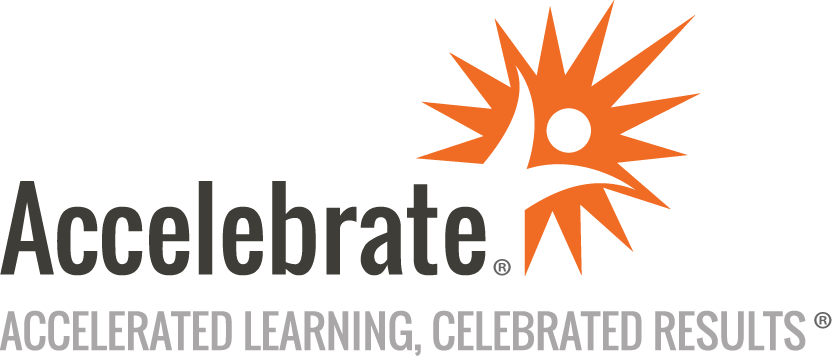 AWS Cloud Essentials for Business LeadersCourse Number: AWS-168
Duration: 0.5 daysOverviewThis AWS Cloud Essentials for Business Leaders training course teaches attendees the fundamentals of cloud computing and how a cloud strategy can help them meet their business objectives. This AWS course introduces AWS security and compliance features to help facilitate better discussions about cloud security among line of business (LOB) professionals and executives.Accelebrate is an AWS Training Partner (ATP) and this hands-on official AWS Classroom Training course is taught by an accredited Amazon Authorized Instructor (AAI).PrerequisitesNo prior experience is presumed.MaterialsAll AWS Media Services training students receive comprehensive courseware.Software Needed on Each Student PCA modern web browser and an Internet connection that allows connections by SSH or Remote Desktop (RDP) into AWS virtual machines.ObjectivesExplain the role of information technology (IT) in an organization for business transformationExplain the customer value proposition for using the cloud across industriesDefine key characteristics of cloud computingExplain the cloud business modelIdentify key security practices of cloud computingFrame the cloud business value using the Cloud Value FrameworkOutlineInformation Technology for Business Transformation Role of IT in an organization for business transformationA brief history of ITThe legacy approach to ITWhat drives customers to move from traditional infrastructure to the cloudCloud Computing Define cloud computingKey characteristics of cloud technologyThe cloud business modelKey security practices within the cloudBusiness Value of the Cloud The customer value propositionIdentify who is using cloud computingIndustry trendsCustomer examplesThe Cloud Value Framework Introduction to the Cloud Value FrameworkCost SavingsStaff ProductivityOperational ResilienceBusiness AgilityBusiness Value Activity Using a fictional customer case study, we review and apply lessons learned from the course